Утверждаю________________        Директор СОШ №27         	Носинова Б.Ш._____________План проведения недели «Жизнь без СПИДа и наркотиков!»  в средней общеобразовательной школе № 27 города Бишкек (посвященный Всемирному Дню борьбы со СПИДом с 30.11-4.12.2020 года)Заместитель директора по ВР                                        Поцепун А.Г.Отчёт по проведению недели «Жизнь без СПИДа и наркотиков!»  в СОШ №27 (посвященный Всемирному Дню борьбы со СПИДом с 30.11-4.12.2020 года) 	В СОШ №27 ежегодно проводим мероприятия, посвященные Всемирному дню борьбы со СПИДом.	Цель: формирование у обучающихся представления о происхождении вируса иммунодефицита человека, о способах его передачи, течении болезни, способах защиты; выработка активной жизненной позиции по предотвращению поведенческих рисков, связанных с возможностью заражения ВИЧ; формирования убеждения в необходимости соблюдения здорового образа жизни с целью профилактики ВИЧ-инфекции; формирование представления о реальных масштабах распространения ВИЧ. 	Классные руководители 7-11- классов 1-декабря провели классные часы на тему: “1-декабря Всемирный день борьбы со СПИДом!”	 Среди учащихся 8-9-х классов проведен онлайн конкурс на лучший буклет ко “Всемирному Дню борьбы со СПИДом”.  Определены победители : 1-место:  Турусбеков Данияр 8-Б класс.;2 место:  Болатбекова Назима 9-Б класс;3 место :  Красмик Виктория 8-А класс.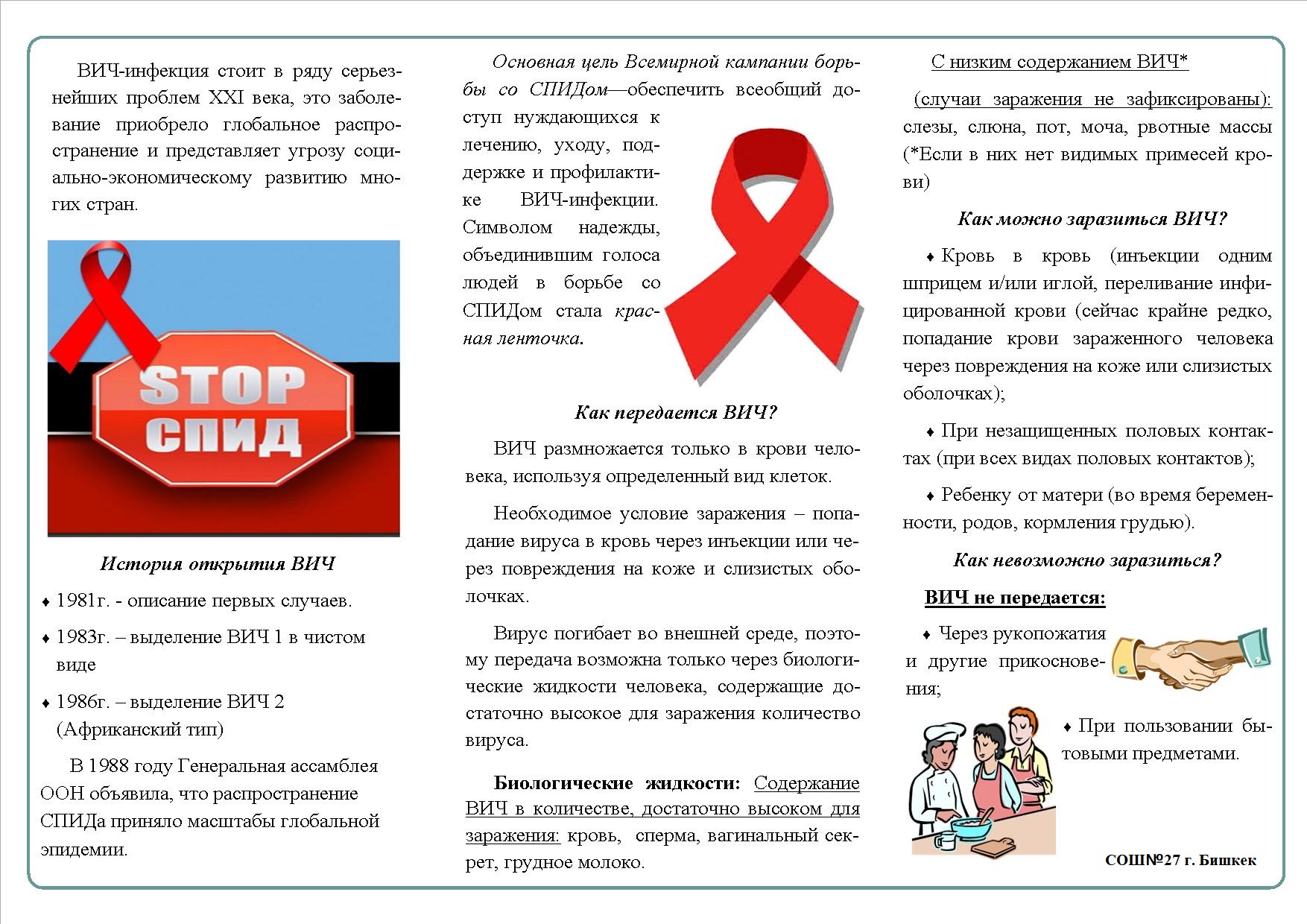 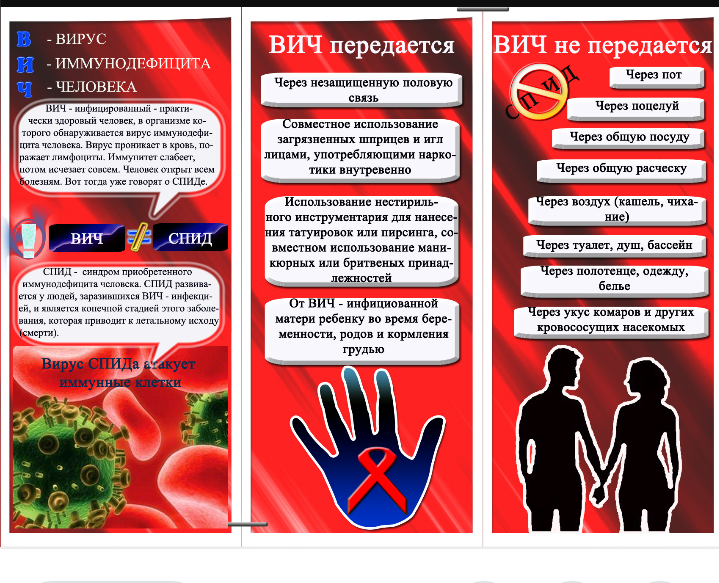 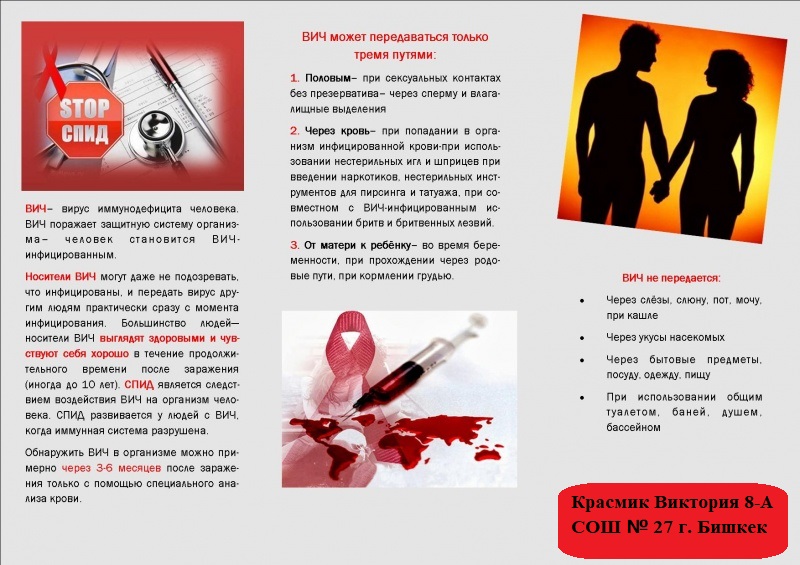 	Классные руководители 5-8-классов  в течение недели  провели  м онлайн классные часы на тему: «Факты в защиту жизни», «Твой верный путь в твоих руках». 	Учитель ИХТ Зубова Наталья Вадимовна,   в течение недели  провела конкурс рисунков на тему «Я за  жизнь без СПИДа!» среди учащихся 5-7-х классов. Выделились работы Жусупбаевой Айзирек ,Шалабаевой Адинай 7-Г класс и Исаевой Айзады.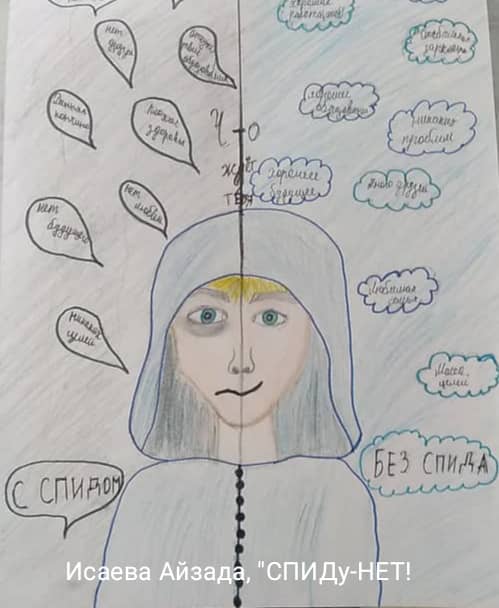 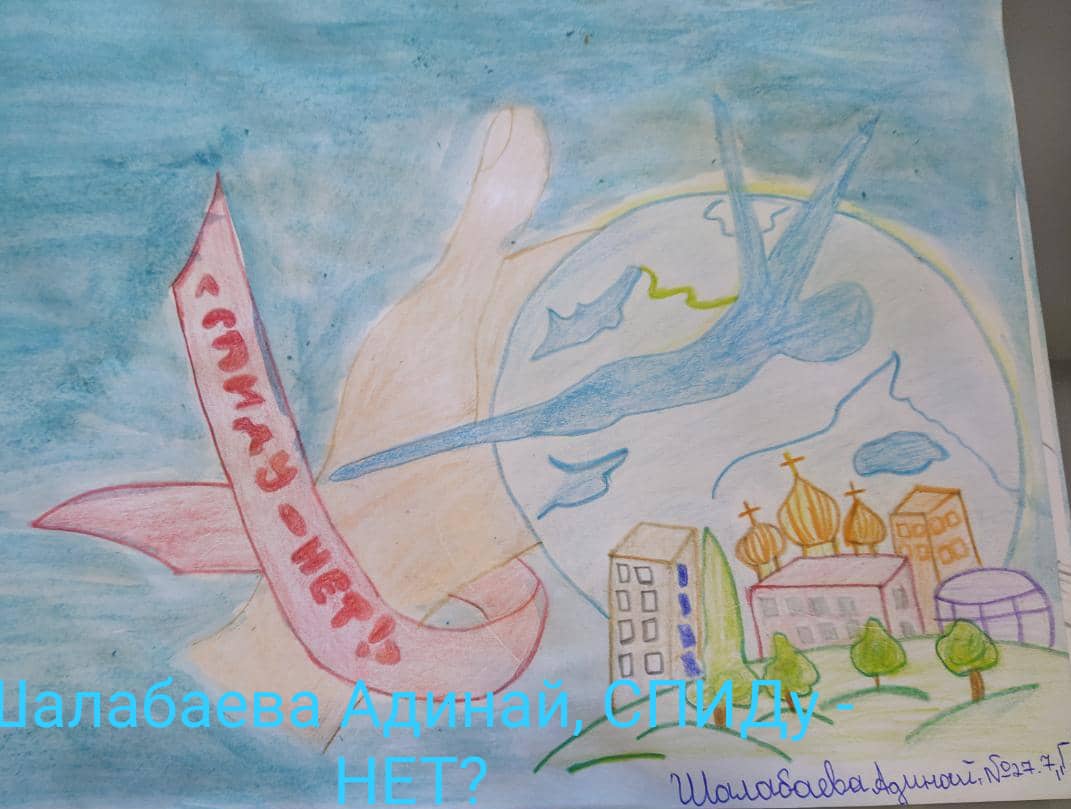 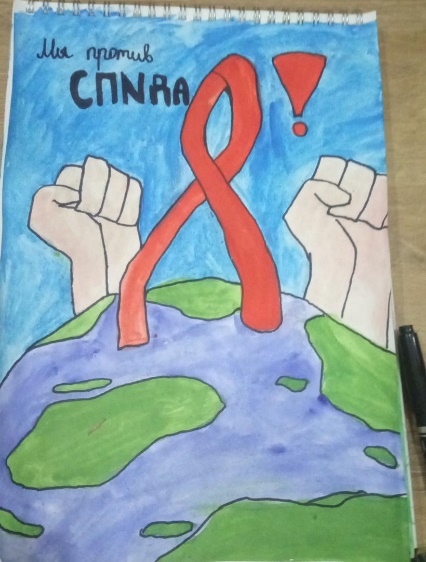 Руководитель ШМО гуманитарного цикла   Мусабаева А.Н.  провела онлайн  конкурс сочинений и эссе на тему: «Жизнь без наркотиков и СПИДа». На классных часах классные руководители 5-11-классов провели диктанты на тему: «СПИД и наркотики -глобальная проблема» .Социальный педагог Лаврикова М.А провела среди учащихся 5-11-классов анкетирование на тему: “Молодежь и наркотики”.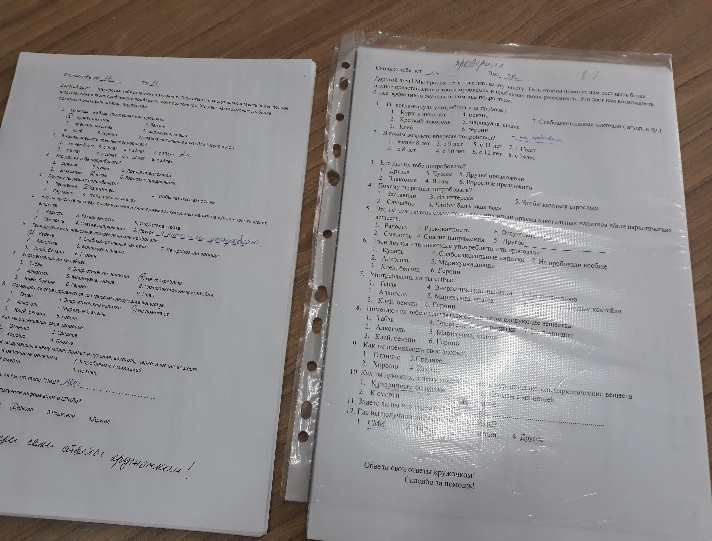 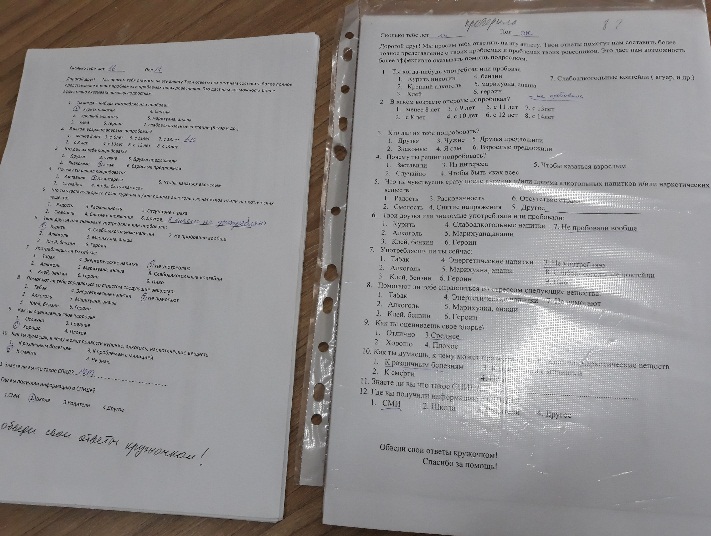 Учащиеся узнали о том, что не осталось на земле такого места, где бы ни знали об этой страшной болезни.  Проблема ВИЧ коснулась и нашей республики.  По данным Всемирной организации здравоохранения, за последние годы вирус унёс десятки миллионов человеческих жизней. Одна из главных причин СПИДа – это наркомания. Ребята знают о стадиях и последствиях СПИДа и глубоко переживают трагедию людей, зараженных ВИЧ. Школьники призывают всех, и взрослых, и детей, защитить себя от СПИДА, так как это единственное средство профилактики, болезнь на сегодняшний день не излечима. Главным защитником от Чумы «21 века» служит здоровый образ жизни и правильное поведение. Если не оказываться в ситуациях, ведущих к заражению, все будут здоровы.О  выполнении мер по реализации Закона КР «О защите населения от туберкулеза» в СО №27 города Бишкек за 2020-2021 учебный годМесячник по профилактике туберкулёза».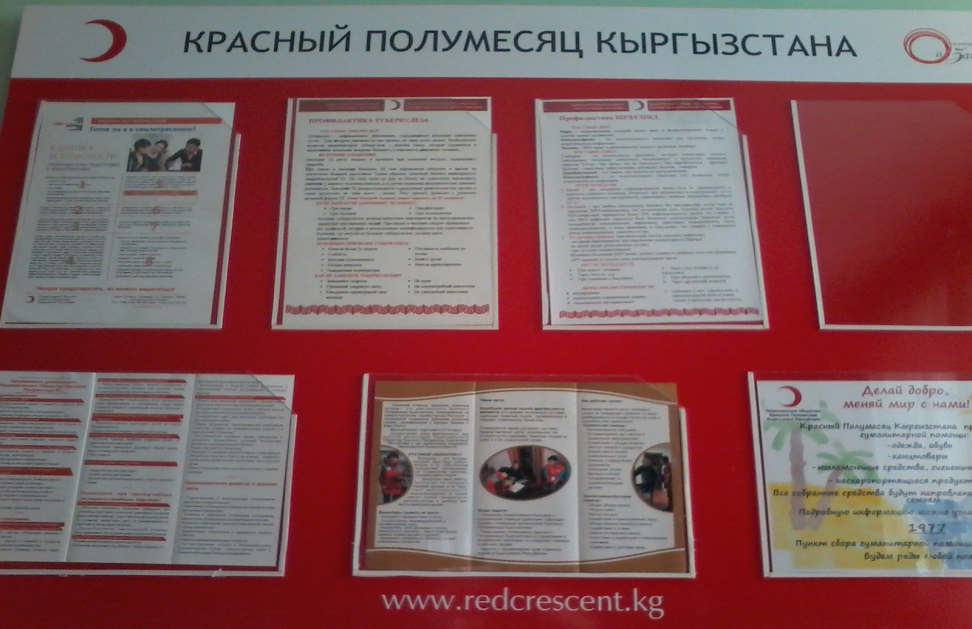 По плану воспитательной работы школы, в марте запланирован и проведён месячник по профилактике туберкулеза. Проведена туберкулёзная диагностика учащихся медсестрой школы, вакцинация, БЦЖ.Проведён медицинский осмотр педагогического коллектива.Классные руководители  проводили онлайн беседы  с родителями учащихся о профилактике туберкулёза.Проведены  онлайн классные часы на тему: «Что нужно знать о туберкулёзе»(  2-11 клаассы,охват 1400 уч-ся ), диктанты «Внимание туберкулёз!» с учащимися  8-10 –х классов(400 уч-ся ).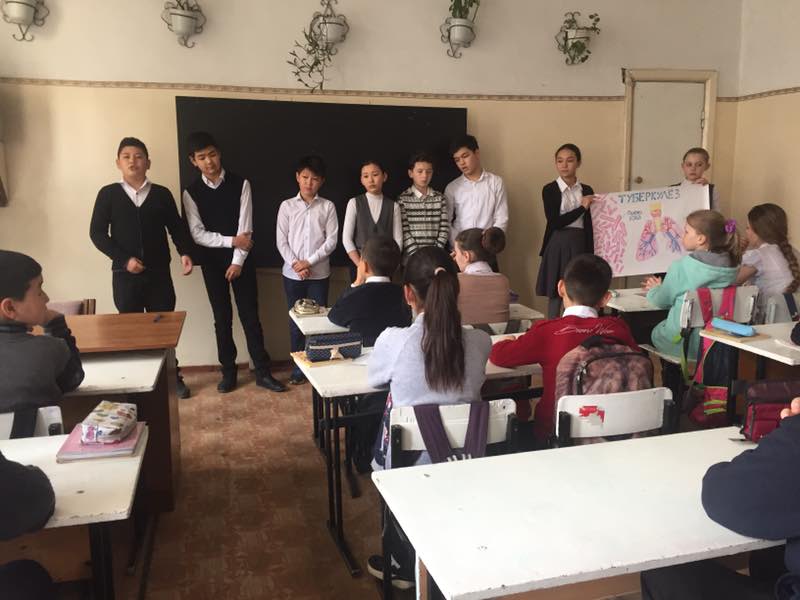 Выпущены стенгазеты «Остановим туберкулёз».В результате проведения противотуберкулёзных мероприятий повысился уровень знаний детей о туберкулёзе, об обстановке и показаниях по туберкулёзу в республике. Во время перемен систематически проводилась влажная уборка кабинетов, периодически проводились генеральные уборки, хлорирование помещений.Оформлен стенд с информацией по профилактике туберкулёза. Необходимая информация размещена в классных уголках.Проведена флюорография учащихся 7-11 классов.О  выполнении мер по реализации Закона КР «О защите здоровья граждан КР от вредного воздействия табака» в СОШ № 27 Первомайского района на 2020-2021 учебный годИнформация о вреде табакокурения и насвая помещена на стенде «ЗОЖ».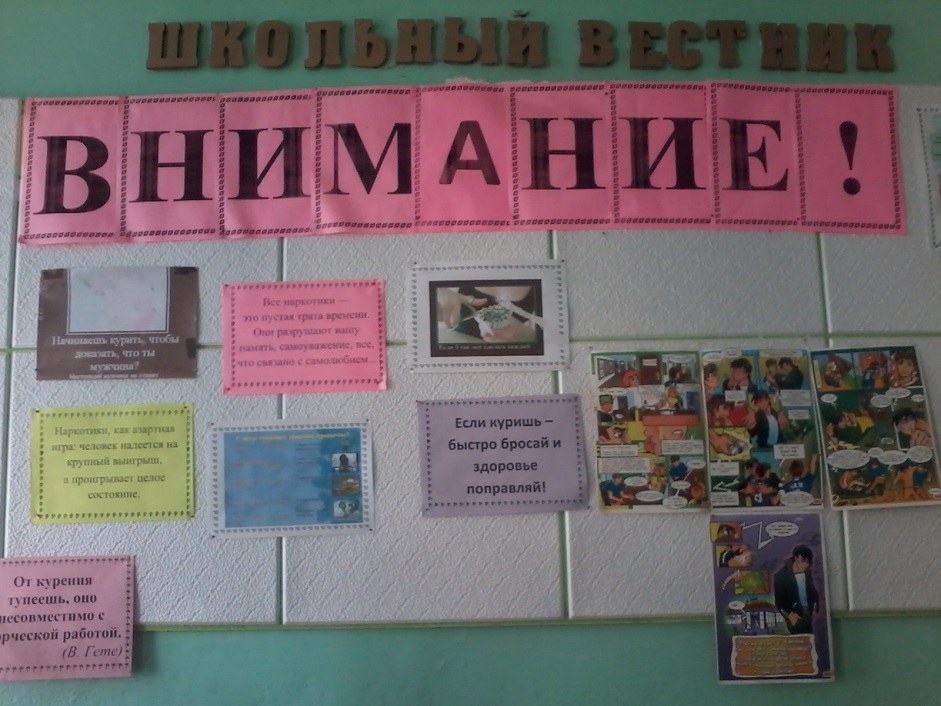 Врач и медсестра ЦСМ № 3 прочитала лекцию о вреде табакокурения и насвая, с просмотром видеороликов.Социально психологической службой СОШ №27 было проведено анонимное анкетирование «ЗОЖ». Эта анкета является частью исследования отношения учащихся к ЗОЖ (Здоровому Образу Жизни).  И проблеме СПИДа.                              В исследовании приняли участие 563 подростка, с 5 по 11 класс.	     В анкете рассматривались взгляды учащихся на проблему  здорового образа жизни и профилактику  вредных привычек. И осведомленности учащихся о проблеме СПИДа.        На вопрос «пробовал ли ты алкогольные напитки?» ответы были следующие:          да-30%                    нет-60%           не знаю-10%        На вопрос «употреблял ли ты энергетические напитки?» были получены следующие ответы:          да-42%                    нет-38%                   не знаю-20%         На вопрос «пробовал ли ты курить?» были получены ответы:                                                           нет-65%                   да-25%Ответы на вопрос « что тебя побудило попробовать энергетические напитки?»Собственное желание-25%    друзья-65%   родители-5%         другое-5 На вопрос «Как ты думаешь, почему некоторые ребята курят?» ученики ответили:          это круто-35%     казаться взраслее-15%    им нравится-30%          другое-20%Большинство подростков (60%) на вопрос « Как ты проводишь своё свободное время?» ответили, что смотрят телевизор и гуляют с друзьями, 12% читают книги, 28% ходят в кино и занимаются спортом. На вопрос  «знаешь ли ты как влияют энергетические напитки на организм?» были получены ответы: да знаю-70%             не знаю-30%Ответы на вопрос «как ты относишься к ребятам которые имеют вредные привычки?» : безразлично- 60%       осуждают-  38%                   завидую-2 На вопрос «Есть ли у тебя друзья которые принимают алкогольные и энергетические напитки?» ответы были получены такие: да есть-45%;           нет таких друзей-35%            не знаю-20%      На вопрос «Знаешь ли ты, что такое ПАВ ( ПсихоАктивные Вещества) :были получены ответы:               не знаю-50%                   знаю-50%	«С какого возраста можно курить, употреблять спиртные напитки, энергетические напитки?»  с 18лет-45%  после 20лет-30%  никогда-35%           На вопрос «что тебя беспокоит в жизни?» ученики дали ответы:        А) отношения с родителями- 35%          Б) отношения со сверстниками-10%         В) конфликты с педагогами- 4%         Г) трудности в усвоении учебного материала- 30%         Д) чем заняться в свободное время-  10%             Е) другое-6% Ответы на вопрос «Знают ли твои родители где и с кем ты проводишь свободное время?» А) да знают всегда-65%        Б) знают не всегда-30%В) как правило не знают-5%На вопрос «Знаете ли вы что такое СПИД» ответили: Знают-75%       Нет-25%Гда вы получили информацию о СПИДе? были получены ответы:СМИ-20%          Школа-30%            Родители-30%        Другое-20%     Таким образом, исследование позволило выявить отношение  подростков к ЗОЖ и выявить осведомленность по проблеме СПИДа.    Оценить уровень их осведомлённости о вреде курения, алкоголя и употребления     энергетических напитков. Рекомендации классным руководителям: систематически проводить  классные часы среди учеников с 5 по 11 классы, о вреде курения, алкоголя и других веществах которые вредят здоровью. И о проблеме СПИДа.Тесно сотрудничать с  родителями учащихся относительно этого вопроса, путем (родительских собраний и индивидуальных бесед) . Вести пропаганду Здорового Образа Жизни.                                                                                                                                          Мероприятия по профилактике гриппа. (охват 1530 уч-ся).Информационная лекция «Землетрясения» совместно с нац. общ. Красного полумесяца. (охват 1530 уч-ся).Флюорография учащихся 7-11 классов (охват 1540 уч-ся).Кл. час «Мы за здоровый образ жизни», беседы по профилактике гепатита, педикулёза, острых кишечных инфекций. (охват 1530 уч-ся).Всемирный день борьбы с бешенством Кл. час День борьбы с болезнью «бешенство» (охват 1530 уч-ся).Инструктаж детей по технике безопасности и противопожарной безопасности, о  правилах безопасного поведения детей на дорогах, на объектах железнодорожного транспорта. (охват 1530 уч-ся).Кл. час «Здоровый человек – здоровая нация. Сахарный диабет». (охват 1530 уч-ся).Беседы с родителями по профилактике гепатита и педикулёза. (охват 1530 уч-ся).Диктанты, изложения на тему: «Вирусный гепатит». (охват 1530 уч-ся).Инструктаж учащихся по ПДД, ТБ, ЧС. Осторожно гололёд! Ледяные сосульки! (охват 1530 уч-ся).Кл.час «Будем здоровы, будем дружить!» (охват 1530 уч-ся).Проведение классного часа в рамках нац. программ по ЗОЖ. «О вреде социальных сетей и о правилах пользования сотовыми телефонами». (охват 1530 уч-ся). Беседы по профилактике ДТП, соблюдению ППБ, негативных ситуаций в общественных местах. (охват 1530 уч-ся).Кл.час в рамках экологического воспитания «Мы за чистый город!» (охват 1530 уч-ся).Кл. час «Осторожно – электричество» (охват 1530 уч-ся).Род. собр 4 четв. «Об ответственности родителей за жизнь и безопасность детей во внеурочное время»(охват 1500 чел.).Заместитель директора   по ВР                     Поцепун А.Г.№п/пМероприятияСрокиКлассыОтветственные1.Проведение  онлайн классных часов «1 декабря – Всемирный день борьбы со СПИДом»1 декабря9-11Классные руководители2. Онлайн конкурс на лучший  буклет «СПИД убивает во всем мире»В течение недели8-9Классные руководители3.Проведение классных часов «Факты в защиту жизни», «Твой верный путь в твоих руках» 30.11-4.12.20205-8Классные руководители4.Онлайн конкурс рисунков «Я за  жизнь без СПИДа» 30.11-4.12.2020 5-7Зубова Н.В.Учитель ИЗО7.Онлайн диктанты «СПИД и наркотики -глобальная проблема»В течение недели5-6Классные руководители9.Онлайн конкурс сочинений и эссе на тему «Жизнь без наркотиков и СПИДа»В течение недели9-11Рук.МО гум.цикла  Мусабаева А.Н.11.Анкетирование «Молодежь и наркотики»В течение недели5-11Соц.педагог Лаврикова М.А13.Анализ о проделанной работе4 декабряОрганизатор ВР  Жангазиева М.М.